Název akce: Podpora přirozeného rozvoje řeči dětí – primární logopedická prevenceDatum zahájení: 6. října 2020Cena kurzu: 9 500 KčÚdaje o účastníkovi:Údaje k platbě:Vzdělávací akci budu hradit jako (označte zvolenou možnost):	fyzická osoba	 OSVČ 	hradí zaměstnavatelFakturační údaje (není třeba vyplňovat, hradíte-li akci jako fyzická osoba):Vyplněnou přihlášku, prosím, zašlete ve formátu .doc nebo .docx na e-mail l.brachaczkova@zs-klokanek.eu nejpozději do 31. srpna 2020. Přihláška je závazná. Během několika dnů obdržíte e-mailem potvrzení o přijetí přihlášky a zařazení do seznamu účastníků. Částku za kurz je nutno uhradit před termínem zahájení kurzu. Fakturu se všemi potřebnými údaji k provedení platby Vám zašleme v průběhu září 2020, po přihlášení dostatečného počtu zájemců a naplnění kapacity kurzu. Prosíme o vyplnění všech položek v přihlášce, údaje zároveň slouží jako podklad pro vydání osvědčení o absolvování kurzu. Vyplněním přihlášky uděluje zájemce o kurz souhlas se zpracováním osobních údajů. S osobními údaji nakládáme v souladu s platnou legislativou.Základní škola logopedická s. r. o. Paskovská 92, 720 00 Ostrava – Hrabová, IČO: 25369474Základní škola logopedická s. r. o. Paskovská 92, 720 00 Ostrava – Hrabová, IČO: 25369474Základní škola logopedická s. r. o. Paskovská 92, 720 00 Ostrava – Hrabová, IČO: 25369474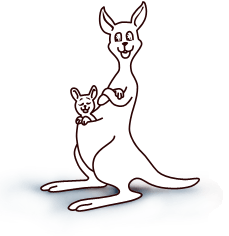 PŘIHLÁŠKANA VZDĚLÁVACÍ AKCIStrana: 1/1Titul(y), jméno a příjmení:Telefon:Datum narození:E-mail:Zaměstnavatel:Pracovní pozice:Název organizace:Sídlo:IČ: